UF Panhellenic Council MeetingDelta Phi Epsilon  			        April 12, 2023			                 7:00 PMVision “To promote in women leadership, diversity, scholastic achievement, and service through relationships within and beyond the Panhellenic Community” MissionTo provide a positive environment that fosters the Panhellenic spiritCall to Order: The regular meeting was called to order at  p.m. by President Jordan Spira. Roll was called by Communications Vice President Kate McNamara.   House WelcomePanhellenic CreedAttendancePan Dels in Attendance: Alpha Chi Omega, Alpha Delta Pi, Alpha Epsilon Phi, Alpha Omicron Pi, Alpha Phi, Chi Omega, Delta Delta Delta, Delta Gamma, Delta Phi Epsilon, Delta Zeta, Gamma Phi Beta, Kappa Alpha Theta, Kappa Delta, Kappa Kappa Gamma, Phi Mu, Pi Beta Phi, Sigma Kappa, Zeta Tau AlphaApproval of the Agenda Phi Mu motions to approve the agenda. Kappa Kappa Gamma seconds. Motion passes 18-0. Approval of the Minutes Alpha Delta Pi motions to approve the minutes. Zeta Tau Alpha seconds. Motion passes  18-0.Committee ReportsSydney Riccardi, EF Ultimate Break_, Class Ring DanceFinance Vice President - Kate Gaucher, fvpufpanhellenic@gmail.comSpring dues have been invoiced and need to be paid by the last day of classes! As always, reach out to me with any conflicts and questionsExecutive Vice President - Katharina Abramovich, ufpanhellenicevp@gmail.comFlorida Greek Standards due April 14th! Email me with any questions! SSA and Thrive are collaborating for Denim Day! 4/26 at Theta Chi from 7-9pmThe event will consist of discussion and making Denim art to show support! Membership Vice President - Brooke Micallef, ufpanhellenicmvp@gmail.comRecruitment Compact Date Changes to account for Recruitment DatesRecruitment Dates - August 12th Panhellenic Spirit Week, August 18th First Day of in person recruitment (Round 2), August 24th Bid Day!Recruitment Closet Promotion Social Media Check Links are being added to the PR foldersAll social media rules go into place April 23rd at 11:59 PM! This means no pi chi presence, improper Panhellenic language, inappropriate posts. This is all outlined in the recruitment compact.Communications Vice President - Kate McNamara, ufpanhelleniccvp@gmail.comSpring merch is on its way! Distribution plan: All merchandise will be delivered to ADPi and will be bagged and tagged with your chapter women's names and your chapterMy team and I will sort them and I will be at ADPi for an entire day and you can come and get them at whatever time is convenient — more details/times to comeThank you to anyone who came to the PR meeting! Activities Vice President - Anne-Charles Zimmer, ufpanhellenicavp@gmail.comOutside Partnerships:Clean Juice (Tim Tebow’s new smoothie company opening in Gainesville) will probably be reaching out, so be on the lookout for that. Greek House is hiring sales and marketing interns. Apply here by April 28th. Glen Springs Elementary is looking for volunteers (ideally students who are education, family counseling, etc type majors) for next school year and THIS FRIDAY. She should be reaching out to you all, but email Anne Dale at daleah@sbac.edu if any of your women are interested. Scholarships:Congratulations!!!!! To our Panhellenic Essay Scholarship Winners: Brooke Ventor (Alpha Omicron Pi) and Gabriella Haire (Phi Mu)! To our Panhellenic New Member Scholarship Winners: Samantha Kormanyos (Gamma Phi Beta) and Katie Davis (Phi Mu)! To our March Study Edge Scholar of the Month: Taylor Thomson (Kappa Delta)! Please look through this list and remind the women in your chapters who were invited to RSVP to the Evite for the Scholarship Banquet on Sunday, April 23rd at 11 am at Delta Gamma. Smokin Notes Scholarship Application open until April 19th at 11:59 pm Thank you to Gamma Phi Beta and Alpha Omicron Pi for hosting our Self Defense classes! Assistant Membership Vice President - Charlotte Roberts, ufpanhellenicamvp@gmail.comIntroducing changes to the Recruitment Compact with date changes for 2023 Formal Recruitment. Assistant Activities Vice President - Sam Simon, ufpanhellenicaavp@gmail.comUpcoming Events:Bento Spirit Night happening right now until they close! Intramural Dodgeball Tournament is Tuesday, April 25th 6:30 - 8:30 pm on Norman Field! Sign up here  Service Committee is hosting PB&J making with A Reason to Give for Grace Marketplace on Sunday, April 16th at 11 am at Sigma Phi Epsilon: Sign up here! SENIORS GRADUATING IN SPRING OR SUMMER 2023 ONLY!!!! Sign up here to get a permanent bracelet from Forever Linked Gainesville on Saturday, April 22nd from 10 am - 2 pm at Alpha Delta Pi! President - Jordan Spira, ufpanhellenicpres@gmail.comPlease make sure your chapter’s gameday bands are being distributed for the Orange & Blue game tomorrow!Panhellenic Advisor - Elizabeth Longmire, e.longmire@ufl.edu Panhellenic’s 75th Anniversary Planning Committee Old Business New BusinessAnnouncementsRecruitment Compact DatesSigma Kappa motions, alpha delta pi AdjournmentThe meeting is adjourned at 7:16 p.m.Minutes were taken by Communications Vice President Kate McNamara.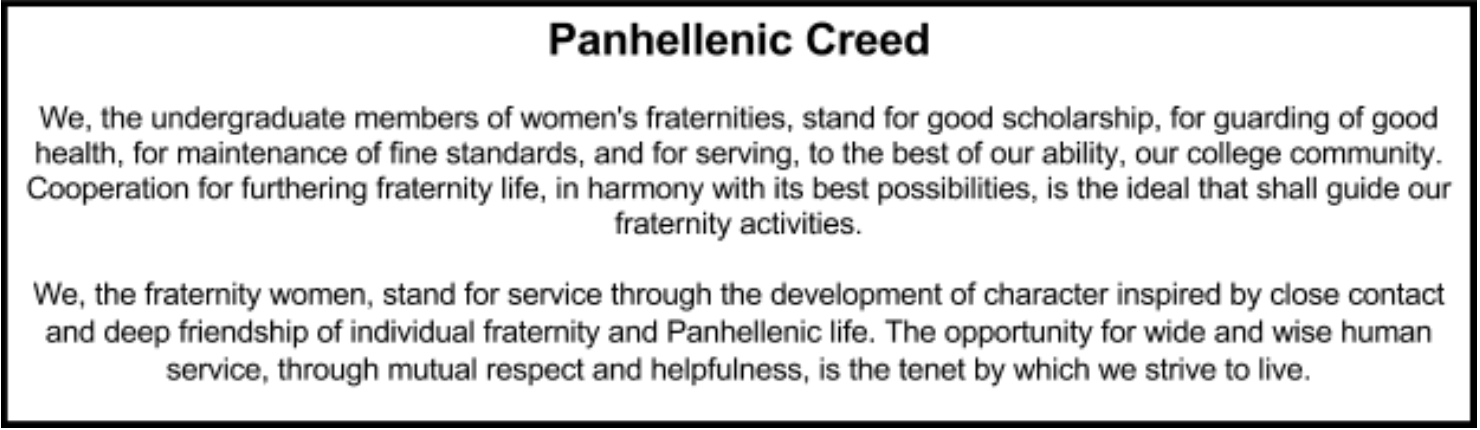 